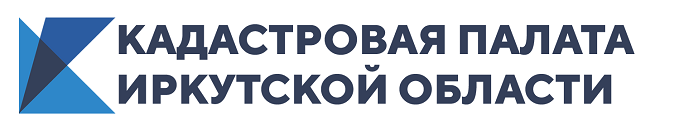 Кадастровая палата расскажет о зонах затопления и способах восстановления документов3 августа 2020 года Кадастровая палата Иркутской области проведет горячую линию в связи с внесением в Единый государственный реестр недвижимости (ЕГРН) сведений о ряде зон затопления и подтопления в Приангарье, а также ответит на вопросы по восстановлению утраченных в связи ЧС документов на объекты недвижимости.Какие сведения вносятся в Единый государственный реестр недвижимости по зонам затопления, подтопления?Какой режим использования земельных участков, попавших в границы таких зон?Как узнать, попадает ли участок в зону затопления, подтопления?Как восстановить утраченные в связи с ЧС документы на объекты недвижимости?На эти и другие вопросы дадут ответы специалисты Кадастровой палаты по Иркутской области.Звонки жителей области будут приниматься с 13.00 до 17.00 часов по телефону: 8 (3955) 58-15-74 (доб. 2238).